Gra „ Ścigamy się od startu do mety”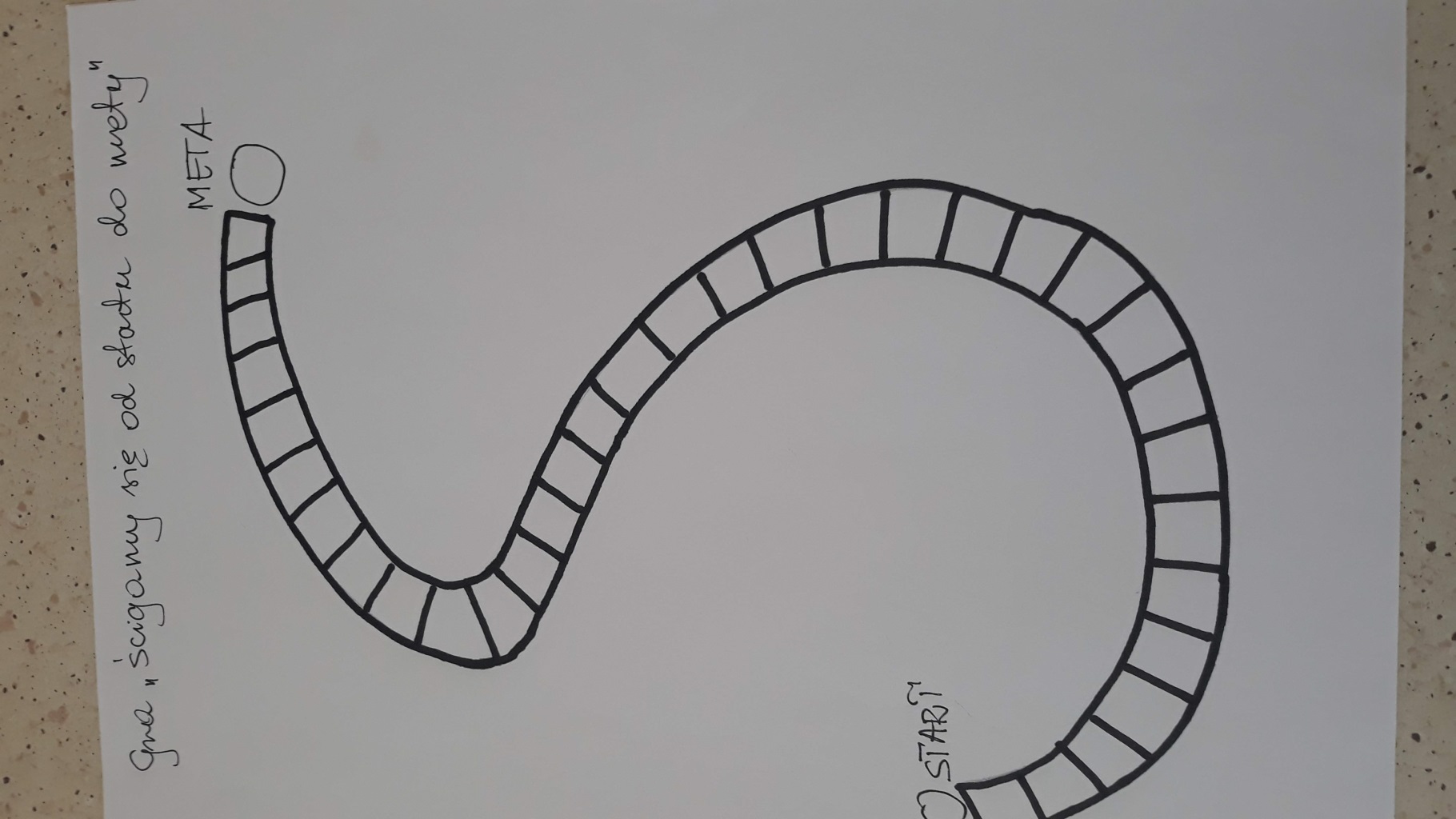 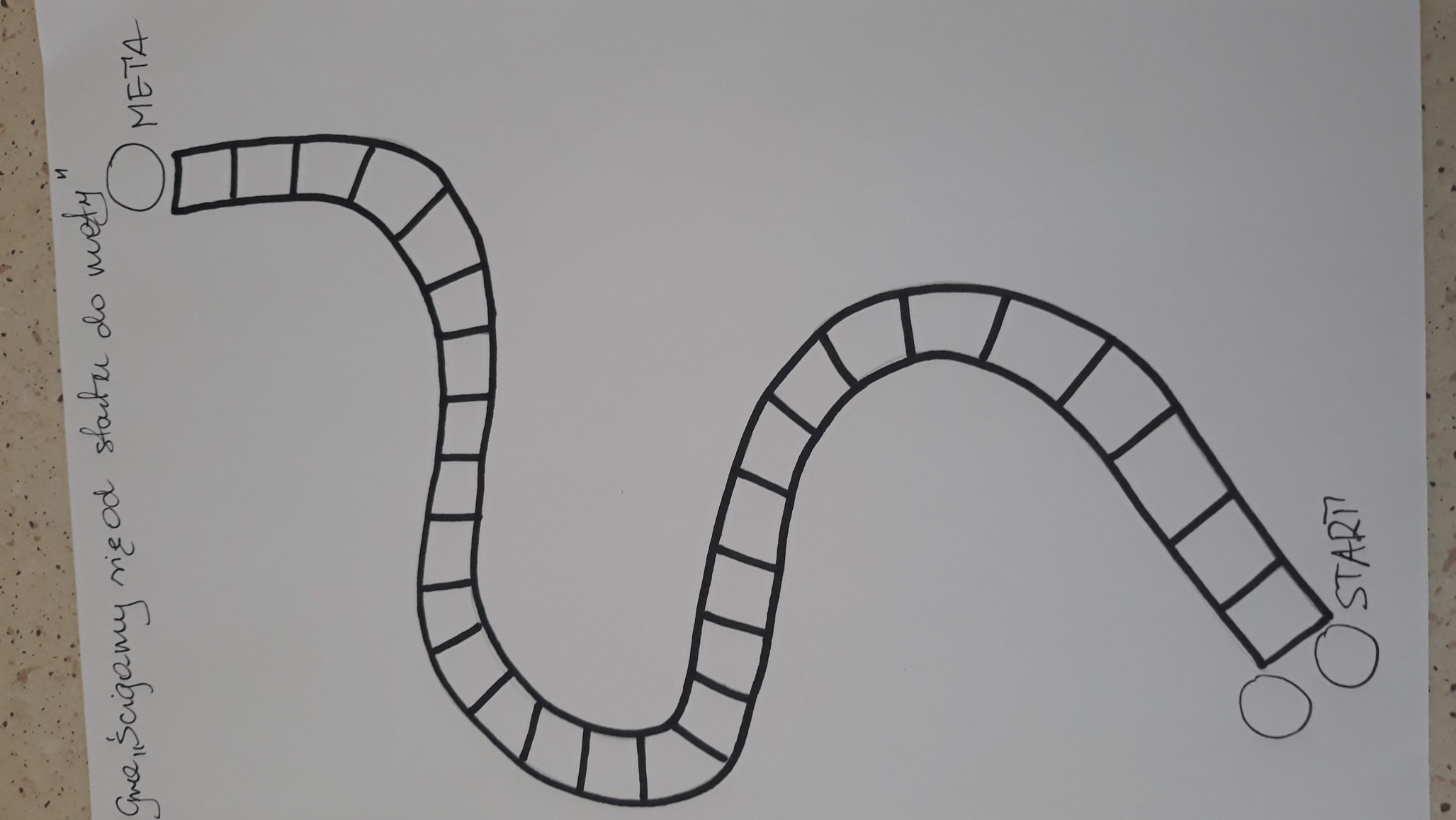 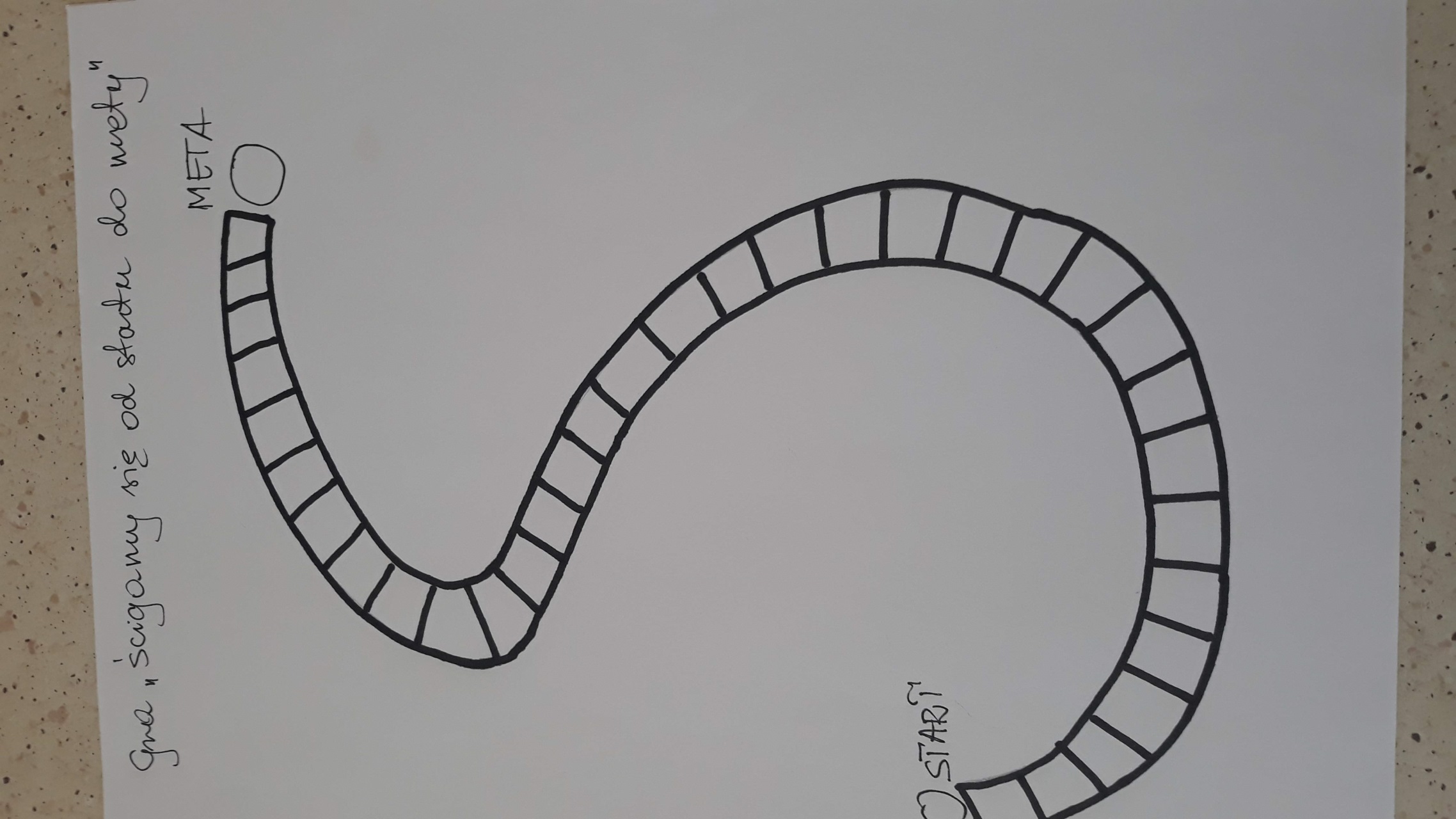 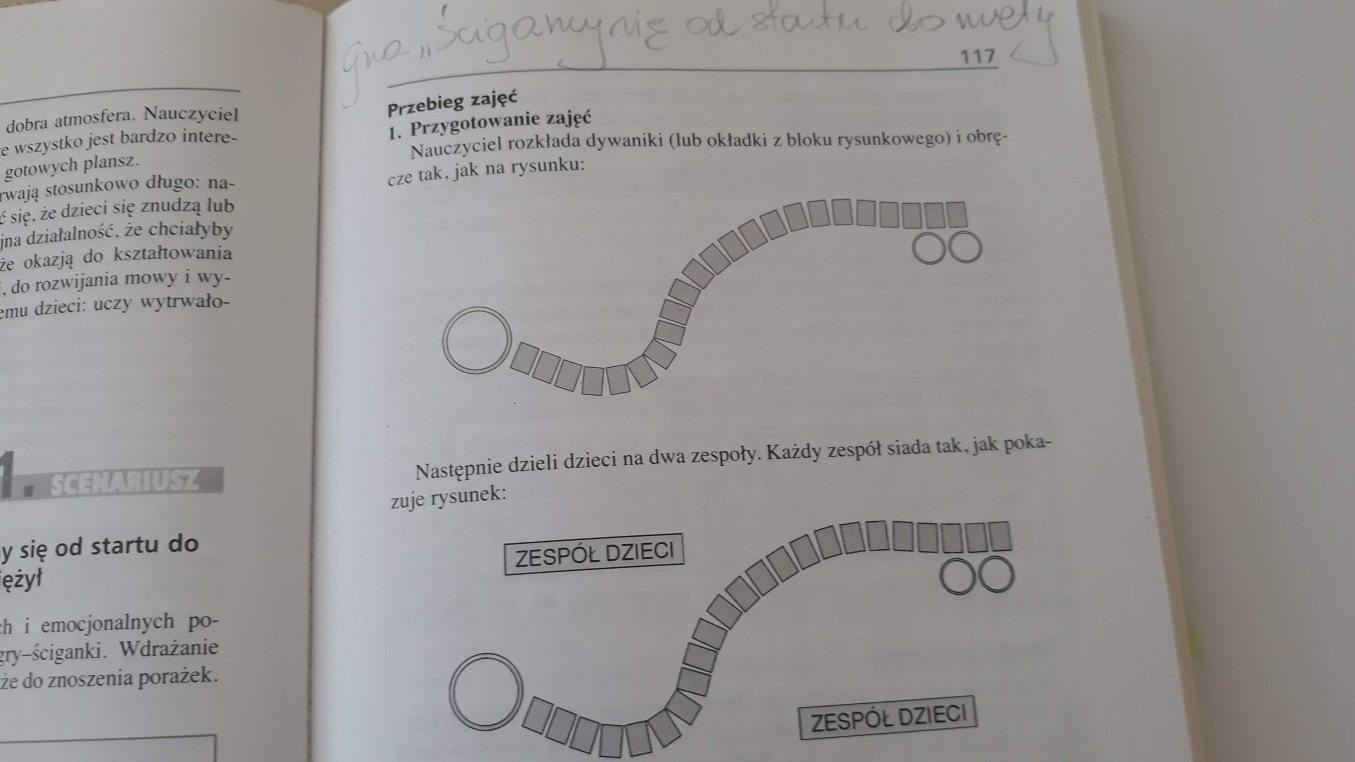 